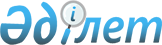 Об утверждении объемов субсидий по направлениям субсидирования развития племенного животноводства, повышения продуктивности и качества продукции животноводства по Северо-Казахстанской области на 2019 годПостановление акимата Северо-Казахстанской области от 25 апреля 2019 года № 111. Зарегистрировано Департаментом юстиции Северо-Казахстанской области 29 апреля 2019 года № 5373
      В соответствии с пунктом 6 Правил субсидирования развития племенного животноводства, повышения продуктивности и качества продукции животноводства, утвержденных приказом Министра сельского хозяйства Республики Казахстан от 15 марта 2019 года № 108 "Об утверждении Правил субсидирования развития племенного животноводства, повышения продуктивности и качества продукции животноводства" (зарегистрирован в Реестре государственной регистрации нормативных правовых актов под № 18404) акимат Северо-Казахстанской области ПОСТАНОВЛЯЕТ:
      1. Утвердить объемы субсидий по направлениям субсидирования развития племенного животноводства, повышения продуктивности и качества продукции животноводства по Северо-Казахстанской области на 2019 год согласно приложению к настоящему постановлению.
      2. Признать утратившим силу постановление акимата Северо-Казахстанской области от 4 февраля 2019 года № 20 "Об утверждении объемов субсидий по направлениям субсидирования развития племенного животноводства, повышения продуктивности и качества продукции животноводства по Северо-Казахстанской области на 2019 год" (опубликовано 05 февраля 2019 года в Эталонном контрольном банке нормативных правовых актов Республики Казахстан в электронном виде, зарегистрировано в Реестре государственной регистрации нормативных правовых актов под № 5218).
      3. Коммунальному государственному учреждению "Управление сельского хозяйства акимата Северо-Казахстанской области" в установленном законодательством Республики Казахстан порядке обеспечить:
      1) государственную регистрацию настоящего постановления в Республиканском государственном учреждении "Департамент юстиции Северо-Казахстанской области Министерства юстиции Республики Казахстан";
      2) в течение десяти календарных дней со дня государственной регистрации настоящего постановления акимата направление его копии в бумажном и электронном виде на государственном и русском языках в Северо-Казахстанском региональном центре правовой информации - филиал Республиканского государственного предприятия на праве хозяйственного ведения "Республиканский центр правовой информации" Министерства юстиции Республики Казахстан для официального опубликования и включения в Эталонный контрольный банк нормативных правовых актов Республики Казахстан;
      3) размещение настоящего постановления на интернет-ресурсе акимата Северо-Казахстанской области после его официального опубликования.
      4. Контроль за исполнением настоящего постановления возложить на заместителя акима Северо-Казахстанской области по курируемым вопросам.
      5. Настоящее постановление вводится в действие со дня его первого официального опубликования. Объемы субсидий по направлениям субсидирования развития племенного животноводства, повышения продуктивности и качества продукции животноводства по Северо-Казахстанской области на 2019 год 
      Сноска. Приложение в редакции постановления акимата Северо-Казахстанской области от 23.10.2019 № 272 (вводится в действие со дня его первого официального опубликования).
      * - Норматив увеличен на 50% 
					© 2012. РГП на ПХВ «Институт законодательства и правовой информации Республики Казахстан» Министерства юстиции Республики Казахстан
				
      Аким 
Северо – Казахстанской области 

К. Аксакалов
Приложение к постановлению акимата Северо-Казахстанской области от "25" апреля 2019 года № 111
№
Направление субсидирования
Единица измерения
Нормативы субсидий на 1 единицу, тенге
Субсидируемый объем
Объем субсидий, тысяч тенге
Мясное и мясо-молочное скотоводство
Мясное и мясо-молочное скотоводство
Мясное и мясо-молочное скотоводство
Мясное и мясо-молочное скотоводство
Мясное и мясо-молочное скотоводство
1.
Ведение селекционной и племенной работы:
1.1
Товарное маточное поголовье крупного рогатого скота
голова/случной сезон
10 000
27 000
270 000,0
1.2
Племенное маточное поголовье крупного рогатого скота*
голова/случной сезон
30 000
6 500
195 000,0
2.
Содержание племенного быка-производителя мясных и мясо-молочных пород, используемых для воспроизводства стада
голова/случной сезон
100 000
400
40 000,0
3.
Приобретение отечественного племенного крупного рогатого скота
приобретенная голова
150 000
1 300
195 000,0
4.
Приобретение зарубежного племенного маточного поголовья*
приобретенная голова
337 500
1 800
607 500,0
5.
Удешевление стоимости бычков, реализованных или перемещенных на откорм в откормочные площадки вместимостью не менее 1000 голов единовременно
килограмм живого веса
200
1 600 000
320 000,0
6.
Удешевление затрат откорма бычков для откормочных площадок вместимостью не менее 1000 голов единовременно
килограмм привеса
200
70 000
14 000,0
Молочное и молочно-мясное скотоводство
Молочное и молочно-мясное скотоводство
Молочное и молочно-мясное скотоводство
Молочное и молочно-мясное скотоводство
Молочное и молочно-мясное скотоводство
1.
Приобретение семени племенного быка молочных и молочно-мясных пород
1.1
однополое
приобретенная доза
10 000
0
0,0
1.2
двуполое
приобретенная доза
5 000
5 000
25 000,0
2.
Приобретение племенного маточного поголовья крупного рогатого скота:
2.1
отечественный или зарубежный из стран Содружества Независимых Государств
приобретенная голова
150 000
1 000
150 000,0
2.2
из Австралии, Соединенных Штатов Америки, Канады и Европы*
приобретенная голова
337 500
2 800
945 000,0
3.
Удешевление стоимости производства молока:
3.1
хозяйства с фуражным маточным поголовьем от 600 голов
реализованный или переработанный килограмм
35
18 500 000
647 500,0
3.2
хозяйства с фуражным маточным поголовьем от 400 голов
реализованный или переработанный килограмм
20
6 000 000
120 000,0
3.3
хозяйства с фуражным маточным поголовьем от 50 голов
реализованный или переработанный килограмм
10
4 620 000
46 200,0
3.4
Сельскохозяйственный кооператив
реализованный или переработанный килограмм
10
5 500 000
55 000,0
4.
Субсидирование услуги по искусственному осеменению маточного поголовья крупного рогатого скота в крестьянских (фермерских) хозяйствах и сельскохозяйственных кооперативах
осемененная голова/случной сезон
5 000
7 000
35 000,0
5.
Содержание племенного быка-производителя молочных и молочно-мясных пород, используемых для воспроизводства стада
голова/случной сезон
100 000
200
20 000,0
6.
Удешевление стоимости затрат на корма маточному и ремонтному поголовью молочного и молочно-мясного направления 
голова
120 000
6 500
780 000,0
Мясное птицеводство
Мясное птицеводство
Мясное птицеводство
Мясное птицеводство
Мясное птицеводство
1.
Приобретение племенного суточного молодняка родительской/прародительской формы
приобретенная голова
600
20 000
12 000,0
2.
Удешевление стоимости производства мяса птицы
Удешевление стоимости производства мяса птицы
Удешевление стоимости производства мяса птицы
Удешевление стоимости производства мяса птицы
Удешевление стоимости производства мяса птицы
1)
фактическое производство от 2 000 тонн
реализованный или переработанный килограмм
50
1 000 000
50 000,0
 3. 
Удешевление стоимости производства мяса водоплавающей птицы
реализованный или переработанный килограмм
40
120 000
4 800,0
Яичное птицеводство
Яичное птицеводство
Яичное птицеводство
Яичное птицеводство
Яичное птицеводство
1.
Приобретение суточного молодняка финальной формы яичного направления, полученного от племенной птицы
приобретенная голова
60
500 000
30 000,0
2.
Удешевление стоимости производства пищевого яйца
Удешевление стоимости производства пищевого яйца
Удешевление стоимости производства пищевого яйца
Удешевление стоимости производства пищевого яйца
Удешевление стоимости производства пищевого яйца
1)
фактическое производство от 150 миллионов штук
реализованная штука
2,7
85 000 000
229 500,0
2)
фактическое производство от 100 миллионов штук
реализованная штука
2,5
210 000 000
525 000,0
Свиноводство
Свиноводство
Свиноводство
Свиноводство
Свиноводство
1.
Приобретение племенных свиней
приобретенная голова
140 000
200
28 000,0
2.
Ведение селекционной и племенной работы с маточным и ремонтным поголовьем свиней *
голова/случной сезон
60 000
2 800
168 000,0
Овцеводство
Овцеводство
Овцеводство
Овцеводство
Овцеводство
1.
Ведение селекционной и племенной работы
1.1
Племенное маточное поголовье овец
голова/случной сезон
2 500
2 000
5 000,0
1.2
Товарное маточное поголовье овец
голова/случной сезон
1 500
4 114
6 171,0
2.
Приобретение племенных овец
приобретенная голова
8 000
100
800,0
Коневодство
Коневодство
Коневодство
Коневодство
Коневодство
1.
Приобретение племенных жеребцов-производителей продуктивного направления
приобретенная голова
100 000
80
8 000,0
2.
Удешевление стоимости производства и переработки кобыльего молока
килограмм
60
20 000
1 200,0
Итого по области
5 533 671,0